УКРАЇНАЧЕРНІГІВСЬКА  МІСЬКА  РАДАВИКОНАВЧИЙ  КОМІТЕТ. Чернігів, вул. Магістратська, 7_______________________________________тел 77-48-08ПРОТОКОЛ № 20			засідання виконавчого комітету міської радим. Чернігів							Розпочато засідання о 08.00                                                                                              Закінчено засідання о 08.20                                                                                               20 квітня 2023 рокуСекретар міської ради						        Олександр ЛОМАКОЗаступник міського голови – керуючий справами виконкому				        Сергій ФЕСЕНКО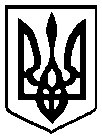                                                 Брали участь у засіданні:                                                Брали участь у засіданні:                                                Брали участь у засіданні:Головує:Головує:Ломако О. А.Ломако О. А.секретар міської ради (питання порядку денного              №№ 1 - 15)Члени виконавчого комітету міської ради:Антошин В. Л.Антошин В. Л.громадський діяч Атрощенко О. А.Атрощенко О. А.заступник міського голови Коптель І. ГКоптель І. Гдиректор Чернігівської філії АТ «УКРТЕЛЕКОМ»Лисенко О. Ю.Лисенко О. Ю.начальник фінансового управління міської радиПекур В. О.Пекур В. О.заступник міського головиФесенко С. І.Фесенко С. І.заступник міського голови – керуючий справами виконкомуВідсутні члени виконавчого комітетуміської ради:Атрошенко В. А.Атрошенко В. А.міський головаГеращенко В. М.Геращенко В. М.заступник міського головиІванченко В. Г.Іванченко В. Г.директор ТОВ «Поліський інжиніринг»Запрошені на засідання виконавчого комітетуміської ради:Алексієнко О. В.Алексієнко О. В.- головний спеціаліст юридичного відділу міської ради (1 – 30)Балєв Ю. О.Балєв Ю. О.- начальник управління адміністративних послуг міської ради (10)Булах Т. А.Булах Т. А.- заступник начальника відділу квартирного обліку та приватизації житлового фонду міської ради  (16 - 21)Вовк П. І.Вовк П. І.- заступник директора КП «Чернігівводоканал» міської ради (3, 4)Гоголь М. О.Гоголь М. О.- директор КП «Паркування та ринок» міської ради (5)Єпінін О. Ю.Єпінін О. Ю.- голова фонду комунального майна міської ради (1, 2)Зінченко О. Г.Зінченко О. Г.- начальник управління (служби) у справах дітей міської ради (27 - 29)Калюжний С. С.Калюжний С. С.- начальник управління архітектури та містобудування міської ради (11, 12)Кизима А. П.Кизима А. П.- начальник відділу господарського та транспортного забезпечення міської ради (15)Малець О. О.Малець О. О.- заступник начальника управління охорони здоров’я міської ради (22 - 26)Мисенко О. О.Мисенко О. О.- начальник КП «Муніципальна варта» міської ради (6 - 9)Циганок Ю. А.Циганок Ю. А.- начальник пресслужби міської ради (1 - 30)Відповідно до Закону України «Про запобігання корупції» ніхто з членів виконавчого комітету міської ради не повідомив про реальний або потенційний конфлікт інтересівВідповідно до Закону України «Про запобігання корупції» ніхто з членів виконавчого комітету міської ради не повідомив про реальний або потенційний конфлікт інтересівВідповідно до Закону України «Про запобігання корупції» ніхто з членів виконавчого комітету міської ради не повідомив про реальний або потенційний конфлікт інтересів1. СЛУХАЛИ:	Про затвердження акта приймання - передачі у комунальну власність територіальної громади м. Чернігова об’єктів інженерної інфраструктуриПро затвердження акта приймання - передачі у комунальну власність територіальної громади м. Чернігова об’єктів інженерної інфраструктуриДоповідав:                                            Єпінін О. Ю.Виступив:                                             Ломако О. А.Доповідав:                                            Єпінін О. Ю.Виступив:                                             Ломако О. А.ГОЛОСУВАЛИ:"ЗА" – одноголосно"ЗА" – одноголосноВИРІШИЛИ:Рішення № 222 додаєтьсяРішення № 222 додається2. СЛУХАЛИ:	Про затвердження актів приймання - передачі квартир у комунальну власність територіальної громади м. ЧерніговаПро затвердження актів приймання - передачі квартир у комунальну власність територіальної громади м. ЧерніговаДоповідав:                                            Єпінін О. Ю.Виступив:                                             Ломако О. А.Доповідав:                                            Єпінін О. Ю.Виступив:                                             Ломако О. А.ГОЛОСУВАЛИ:"ЗА" – одноголосно"ЗА" – одноголосноВИРІШИЛИ:Рішення № 223 додаєтьсяРішення № 223 додається3. СЛУХАЛИ:	Про перекриття руху автотранспортуПро перекриття руху автотранспортуДоповідав:                                            Вовк П. І.Виступив:                                             Ломако О. А.Доповідав:                                            Вовк П. І.Виступив:                                             Ломако О. А.ГОЛОСУВАЛИ:"ЗА" – одноголосно"ЗА" – одноголосноВИРІШИЛИ:Рішення № 224 додаєтьсяРішення № 224 додається4. СЛУХАЛИ: Про погодження проектної документаціїПро погодження проектної документаціїДоповідав:                                             Вовк П. І.Виступили:                                           Фесенко С. І.                                                               Ломако О. А.Доповідав:                                             Вовк П. І.Виступили:                                           Фесенко С. І.                                                               Ломако О. А.ГОЛОСУВАЛИ:"ЗА" – одноголосно"ЗА" – одноголосноВИРІШИЛИ:Рішення № 225 додаєтьсяРішення № 225 додається5. СЛУХАЛИ:	Про надання дозволу на укладення договорів про пайову участь в утриманні об’єктів благоустроюПро надання дозволу на укладення договорів про пайову участь в утриманні об’єктів благоустроюДоповідав:                                             Гоголь М. О.Виступили:                                           Атрощенко О. А.                                                               Ломако О. А.Доповідав:                                             Гоголь М. О.Виступили:                                           Атрощенко О. А.                                                               Ломако О. А.ГОЛОСУВАЛИ:"ЗА" – одноголосно"ЗА" – одноголосноВИРІШИЛИ:Рішення № 226 додаєтьсяРішення № 226 додається6. СЛУХАЛИ:	Про демонтаж тимчасових об’єктів (металевих гаражів) на території м. ЧерніговаПро демонтаж тимчасових об’єктів (металевих гаражів) на території м. ЧерніговаДоповідав:                                             Мисенко О. О.Виступили:                                           Атрощенко О. А.                                                               Ломако О. А.Доповідав:                                             Мисенко О. О.Виступили:                                           Атрощенко О. А.                                                               Ломако О. А.ГОЛОСУВАЛИ:"ЗА" – одноголосно"ЗА" – одноголосноВИРІШИЛИ:Рішення № 227 додаєтьсяРішення № 227 додається7. СЛУХАЛИ:	Про демонтаж тимчасових об’єктів (кіосків, паркану) на території м. ЧерніговаПро демонтаж тимчасових об’єктів (кіосків, паркану) на території м. ЧерніговаДоповідав:                                            Мисенко О. О.Виступили:                                           Атрощенко О. А.                                                               Антошин В. Л.                                                               Ломако О. А.Доповідав:                                            Мисенко О. О.Виступили:                                           Атрощенко О. А.                                                               Антошин В. Л.                                                               Ломако О. А.ГОЛОСУВАЛИ:"ЗА" – одноголосно"ЗА" – одноголосноВИРІШИЛИ:Рішення № 228 додаєтьсяРішення № 228 додається8. СЛУХАЛИ: Про внесення змін до рішення виконавчого комітету Чернігівської міської ради від 16 січня 2020 року № 15 «Про утворення комісії з демонтажу незаконно розміщених об’єктів на території міста Чернігова»Про внесення змін до рішення виконавчого комітету Чернігівської міської ради від 16 січня 2020 року № 15 «Про утворення комісії з демонтажу незаконно розміщених об’єктів на території міста Чернігова»Доповідав:                                            Мисенко О. О.Виступив:                                             Ломако О. А.Доповідав:                                            Мисенко О. О.Виступив:                                             Ломако О. А.ГОЛОСУВАЛИ:"ЗА" – одноголосно"ЗА" – одноголосноВИРІШИЛИ:Рішення № 229 додаєтьсяРішення № 229 додається9. СЛУХАЛИ:	Про внесення змін до рішення виконавчого комітету Чернігівської міської ради від 24 травня 2011 року № 143 «Про Порядок користування обʼєктами благоустрою у м. Чернігові»Про внесення змін до рішення виконавчого комітету Чернігівської міської ради від 24 травня 2011 року № 143 «Про Порядок користування обʼєктами благоустрою у м. Чернігові»Доповідав:                                            Мисенко О. О.Виступив:                                             Ломако О. А.Доповідав:                                            Мисенко О. О.Виступив:                                             Ломако О. А.ГОЛОСУВАЛИ:"ЗА" – одноголосно"ЗА" – одноголосноВИРІШИЛИ:Рішення № 230 додаєтьсяРішення № 230 додається10. СЛУХАЛИ:	Про внесення змін та доповнень до Переліку адміністративних послуг, які надаються в Центрі надання адміністративних послуг м. ЧерніговаПро внесення змін та доповнень до Переліку адміністративних послуг, які надаються в Центрі надання адміністративних послуг м. ЧерніговаДоповідав:                                            Балєв Ю. О.Виступив:                                             Ломако О. А.Доповідав:                                            Балєв Ю. О.Виступив:                                             Ломако О. А.ГОЛОСУВАЛИ:"ЗА" – одноголосно"ЗА" – одноголосноВИРІШИЛИ:Рішення № 231 додаєтьсяРішення № 231 додається11. СЛУХАЛИ:	Про присвоєння адрес об’єктам будівництва та об’єктам нерухомого майнаПро присвоєння адрес об’єктам будівництва та об’єктам нерухомого майнаДоповідав:                                            Калюжний С. С.Виступив:                                             Ломако О. А.Доповідав:                                            Калюжний С. С.Виступив:                                             Ломако О. А.ГОЛОСУВАЛИ:"ЗА" – одноголосно"ЗА" – одноголосноВИРІШИЛИ:Рішення № 232 додаєтьсяРішення № 232 додається12. СЛУХАЛИ: Про затвердження та надання містобудівних умов та обмежень забудови земельних ділянокПро затвердження та надання містобудівних умов та обмежень забудови земельних ділянокДоповідав:                                            Калюжний С. С.Виступив:                                             Ломако О. А.   Пункт 1.2 проекту рішення знято з розглядуДоповідав:                                            Калюжний С. С.Виступив:                                             Ломако О. А.   Пункт 1.2 проекту рішення знято з розглядуГОЛОСУВАЛИ:"ЗА" – одноголосно"ЗА" – одноголосноВИРІШИЛИ:Рішення № 233 додаєтьсяРішення № 233 додається13. СЛУХАЛИ:	Про внесення змін та доповнень до рішення Чернігівської міської ради від 30 листопада 2022 року № 24/VIІI - 38 «Про бюджет Чернігівської міської територіальної громади на 2023 рік» зі змінами і доповненнямиПро внесення змін та доповнень до рішення Чернігівської міської ради від 30 листопада 2022 року № 24/VIІI - 38 «Про бюджет Чернігівської міської територіальної громади на 2023 рік» зі змінами і доповненнямиДоповідала:                                         Лисенко О. Ю.Виступив:                                            Ломако О. А.Доповідала:                                         Лисенко О. Ю.Виступив:                                            Ломако О. А.ГОЛОСУВАЛИ:"ЗА" – одноголосно"ЗА" – одноголосноВИРІШИЛИ:Рішення № 234 додаєтьсяРішення № 234 додається14. СЛУХАЛИ:	Про надання матеріальної допомогиПро надання матеріальної допомогиДоповідала:                                         Лисенко О. Ю.Виступив:                                            Ломако О. А.Доповідала:                                         Лисенко О. Ю.Виступив:                                            Ломако О. А.ГОЛОСУВАЛИ:"ЗА" – одноголосно"ЗА" – одноголосноВИРІШИЛИ:Рішення № 235 додаєтьсяРішення № 235 додається15. СЛУХАЛИ:	Про передачу майнаПро передачу майнаДоповідав:                                            Кизима А. П.Виступив:                                             Ломако О. А.Доповідав:                                            Кизима А. П.Виступив:                                             Ломако О. А.ГОЛОСУВАЛИ:"ЗА" – одноголосно"ЗА" – одноголосноВИРІШИЛИ:Рішення № 236 додаєтьсяРішення № 236 додається16. СЛУХАЛИ: Про затвердження списків громадян, поставлених на квартирний облікПро затвердження списків громадян, поставлених на квартирний облікДоповідала:                                           Булах Т. А.Виступив:                                              Фесенко С. І.Доповідала:                                           Булах Т. А.Виступив:                                              Фесенко С. І.ГОЛОСУВАЛИ:"ЗА" – одноголосно"ЗА" – одноголосноВИРІШИЛИ:Рішення № 237 додаєтьсяРішення № 237 додається17. СЛУХАЛИ:	Про облік та надання житла, призначеного для тимчасового проживання внутрішньо переміщених осібПро облік та надання житла, призначеного для тимчасового проживання внутрішньо переміщених осібДоповідала:                                           Булах Т. А.Виступив:                                              Фесенко С. І.Доповідала:                                           Булах Т. А.Виступив:                                              Фесенко С. І.ГОЛОСУВАЛИ:"ЗА" – одноголосно"ЗА" – одноголосноВИРІШИЛИ:Рішення № 238 додаєтьсяРішення № 238 додається18. СЛУХАЛИ:	Про передачу жилих приміщень у власність громадянПро передачу жилих приміщень у власність громадянДоповідала:                                           Булах Т. А.Виступив:                                              Фесенко С. І.Доповідала:                                           Булах Т. А.Виступив:                                              Фесенко С. І.ГОЛОСУВАЛИ:"ЗА" – одноголосно"ЗА" – одноголосноВИРІШИЛИ:Рішення № 239 додаєтьсяРішення № 239 додається19. СЛУХАЛИ:	Про видачу дубліката свідоцтва про право власностіПро видачу дубліката свідоцтва про право власностіДоповідала:                                           Булах Т. А.Виступив:                                              Фесенко С. І.Доповідала:                                           Булах Т. А.Виступив:                                              Фесенко С. І.ГОЛОСУВАЛИ:"ЗА" – одноголосно"ЗА" – одноголосноВИРІШИЛИ:Рішення № 240 додаєтьсяРішення № 240 додається20. СЛУХАЛИ:	Про переоформлення особових рахунків на житлоПро переоформлення особових рахунків на житлоДоповідала:                                           Булах Т. А.Виступив:                                              Фесенко С. І.Доповідала:                                           Булах Т. А.Виступив:                                              Фесенко С. І.ГОЛОСУВАЛИ:"ЗА" – одноголосно"ЗА" – одноголосноВИРІШИЛИ:Рішення № 241 додаєтьсяРішення № 241 додається21. СЛУХАЛИ:	Про зміну нумерації житлових приміщень у будівлі, що розташована за адресою: вул. Шевченка, 246аПро зміну нумерації житлових приміщень у будівлі, що розташована за адресою: вул. Шевченка, 246аДоповідала:                                           Булах Т. А.Виступив:                                              Фесенко С. І.Доповідала:                                           Булах Т. А.Виступив:                                              Фесенко С. І.ГОЛОСУВАЛИ:"ЗА" – одноголосно"ЗА" – одноголосноВИРІШИЛИ:Рішення № 242 додаєтьсяРішення № 242 додається22. СЛУХАЛИ:	Про надання дозволу комунальному некомерційному підприємству «Чернігівська міська лікарня № 2» Чернігівської міської ради на укладення договоруПро надання дозволу комунальному некомерційному підприємству «Чернігівська міська лікарня № 2» Чернігівської міської ради на укладення договоруДоповідала:                                         Малець О. О.Виступив:                                            Фесенко С. І.Доповідала:                                         Малець О. О.Виступив:                                            Фесенко С. І.ГОЛОСУВАЛИ:"ЗА" – одноголосно"ЗА" – одноголосноВИРІШИЛИ:Рішення № 243 додаєтьсяРішення № 243 додається23. СЛУХАЛИ:	Про затвердження Статуту комунального некомерційного підприємства «Чернігівська міська лікарня № 2» Чернігівської міської ради у новій редакціїПро затвердження Статуту комунального некомерційного підприємства «Чернігівська міська лікарня № 2» Чернігівської міської ради у новій редакціїДоповідала:                                           Малець О. О.Виступили:                                           Пекур В. О.                                                               Ломако О. А.Доповідала:                                           Малець О. О.Виступили:                                           Пекур В. О.                                                               Ломако О. А.ГОЛОСУВАЛИ:"ЗА" – одноголосно"ЗА" – одноголосноВИРІШИЛИ:Рішення № 244 додаєтьсяРішення № 244 додається24. СЛУХАЛИ:	Про затвердження Статуту комунального некомерційного підприємства «Чернігівська міська лікарня № 3» Чернігівської міської ради у новій редакціїПро затвердження Статуту комунального некомерційного підприємства «Чернігівська міська лікарня № 3» Чернігівської міської ради у новій редакціїДоповідала:                                         Малець О. О.Виступив:                                            Фесенко С. І.Доповідала:                                         Малець О. О.Виступив:                                            Фесенко С. І.ГОЛОСУВАЛИ:"ЗА" – одноголосно"ЗА" – одноголосноВИРІШИЛИ:Рішення № 245 додаєтьсяРішення № 245 додається25. СЛУХАЛИ:	Про затвердження Статуту комунального некомерційного підприємства «Чернігівська міська лікарня № 4» Чернігівської міської ради у новій редакціїПро затвердження Статуту комунального некомерційного підприємства «Чернігівська міська лікарня № 4» Чернігівської міської ради у новій редакціїДоповідала:                                         Малець О. О.Виступив:                                            Фесенко С. І.Доповідала:                                         Малець О. О.Виступив:                                            Фесенко С. І.ГОЛОСУВАЛИ:"ЗА" – одноголосно"ЗА" – одноголосноВИРІШИЛИ:Рішення № 246 додаєтьсяРішення № 246 додається26. СЛУХАЛИ:	Про затвердження Статуту комунального некомерційного підприємства «Пологовий будинок» Чернігівської міської ради у новій редакціїПро затвердження Статуту комунального некомерційного підприємства «Пологовий будинок» Чернігівської міської ради у новій редакціїДоповідала:                                         Малець О. О.Виступив:                                            Фесенко С. І.Доповідала:                                         Малець О. О.Виступив:                                            Фесенко С. І.ГОЛОСУВАЛИ:"ЗА" – одноголосно"ЗА" – одноголосноВИРІШИЛИ:Рішення № 247 додаєтьсяРішення № 247 додається27. СЛУХАЛИ:	Про надання (втрату) статусу, влаштування дітей-сиріт, дітей, позбавлених батьківського піклуванняПро надання (втрату) статусу, влаштування дітей-сиріт, дітей, позбавлених батьківського піклуванняДоповідала:                                         Зінченко О. Г.Виступив:                                            Фесенко С. І.Доповідала:                                         Зінченко О. Г.Виступив:                                            Фесенко С. І.ГОЛОСУВАЛИ:"ЗА" – одноголосно"ЗА" – одноголосноВИРІШИЛИ:Рішення № 248 додаєтьсяРішення № 248 додається28. СЛУХАЛИ:	Про особисті немайнові права і обов’язки батьків та дітейПро особисті немайнові права і обов’язки батьків та дітейДоповідала:                                         Зінченко О. Г.Виступив:                                            Фесенко С. І.Доповідала:                                         Зінченко О. Г.Виступив:                                            Фесенко С. І.ГОЛОСУВАЛИ:"ЗА" – одноголосно"ЗА" – одноголосноВИРІШИЛИ:Рішення № 249 додаєтьсяРішення № 249 додається29. СЛУХАЛИ:	Про надання дозволів на вчинення правочинів щодо житла, майна, право власності на яке або право користування яким мають дітиПро надання дозволів на вчинення правочинів щодо житла, майна, право власності на яке або право користування яким мають дітиДоповідала:                                         Зінченко О. Г.Виступив:                                            Фесенко С. І.Доповідала:                                         Зінченко О. Г.Виступив:                                            Фесенко С. І.ГОЛОСУВАЛИ:"ЗА" – одноголосно"ЗА" – одноголосноВИРІШИЛИ:Рішення № 250 додаєтьсяРішення № 250 додається30. СЛУХАЛИ:	Про розпорядження, видані з 07 до 20 квітня 2023 року включноПро розпорядження, видані з 07 до 20 квітня 2023 року включноПротокольно:Взяти до відома, що з 07 до 20 квітня 2023 року включно видано розпорядження міського голови № 50 – р - № 56 – рПротокольно:Взяти до відома, що з 07 до 20 квітня 2023 року включно видано розпорядження міського голови № 50 – р - № 56 – р